Para qualquer informação por favor contacte o escritório da nossa paróquia: 732- 254-1800 linha 15 em Português.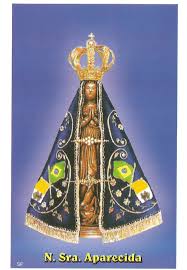 A secretaria Humbelina estará no escritório da paróquia para atender em Português, nas segundas-feiras e quartas-feiras, das 9:00 AM-3:00 PM e sextas-feiras das 9:00AM-2:00PM.AGRADECIMENTO!O Grupo de Apoio Social agradece a todos aqueles que fizeram uma contribuição para ajudar as Missões aonde o Pe. Stanislaw esta’ servindo no Brasil. Iremos contacta-lo em breve para que as ofertas sejam enviadas. Que Deus vos abençoe abundantemente pela vossa generosidade!----------------------------------------------------------------------------------REUNIÃO PARA OS MINISTROS DA EUCARISTIAHaverá uma reunião com os Ministros da Eucaristia na terça-feira dia 22 de Novembro as 7:00 PM na Igreja. O Pe. António estará presente para orientar. Convidamos todos os Ministros da Eucaristia a comparecerem nessa reunião.----------------------------------------------------------------------------------PREPARAÇÃO DE ADULTOS PARA RECEBEREM OS SACRAMENTOSO Padre António esta’ oferecendo classes de preparação para os adultos que ainda não receberam os sacramentos de Iniciação (Batismo, Primeira Comunhão, Confirmação). As classes são oferecidas nas quartas-feiras as 6:00 PM na reitoria. Já se reuniram 3 vezes. ----------------------------------------------------------------------------------MISSÃO PAROQUIAL PARA O ADVENTOAs reflexões da nossa Missão Paroquial deste Advento para nos preparar para o Natal serão apresentadas pelo Ministério leigo de ‘Good News International’ em Inglês. Terão lugar desde o Domingo dia 27 de Novembro até quarta-feira dia 30 de Novembro as 7:30 AM durante as Missas semanais e nos mesmos dias a noite começando as 6:00 PM. Uma oração será feita durante as próximas Missas dominicais.----------------------------------------------------------------------------------INTENÇÕES DE MISSASO livro de intenções de Missas para 2017 já esta’ aberto para marcar intenções de Missas para o próximo ano. Por favor visite o escritório da paróquia nos horários e dias indicados em cima desta página do boletim, ou ligue para o escritório. Este e’ o modo melhor para oferecer uma Missa em honra dum ente querido falecido. Se forem na sacristia na hora da Missa, e’ mais provável que essa Missa já tenha intenção marcada, se for esse o caso, o pedido na hora será oferecido como oração.----------------------------------------------------------------------------------Nossa Despensa de Tempo, Talento, & TesouroColecta de 12 e 13 de Novembro 2016$6,339.50 + coleta pelo correio: $797.00 Coleta total: $7,136.50Coleta Diocesana para os soldados militares: $1,792.00Muito obrigado a todos pela vossa generosidade e sacrifício! INTENÇÕES DAS MISSAS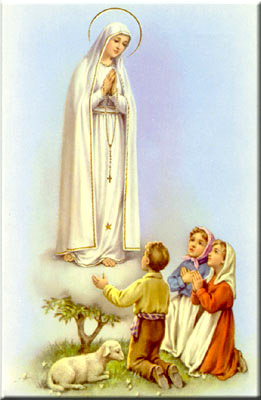 +Sábado 19 de Novembro- Eduarda de Jesus+Domingo 20 de Novembro-Padre Filipe Rocha+Quarta-feira 23 de Novembro- Joaquina Rosa Araújo+Sábado 26 de Novembro- Lucinda Barbosa de Sousa e esposo+Domingo 27 de Novembro- João Maria Pandeirada----------------------------------------------------------------------------------MISSAS NO DIA DE ACCAO DE GRAÇASNa quinta-feira dia 24 de Novembro celebramos o Dia de Acão de Graças – Thanksgiving. Haverá Missa as 9:00 AM em Inglês e as 11:30 AM em Português. E’ um dia especial de agradecer a Deus por tudo o que Ele nos oferece! -O Grupo de Apoio Social estará a receber doações de comidas enlatadas e outras comidas empacotadas para os necessitados. Por favor entreguem antes da Missa de Acão de Graças.-O escritório estará fechado no dia de Accão de Graças.Um Feliz Dia de Acão de Graças a todos!--------------------------------------------------------------------------O BANQUETE DO REINOJesus Cristo, com frequência, compara o Reino dos Céus a um banquete. A este propósito recordo uma metáfora oriental já muito divulgada:
Um certo homem faleceu e antes de entrar no céu quis dar uma espreitadela pelo inferno. Reparou que numa sala havia uma mesa e ao centro um pratão de arroz com colheres enormes, de um metro de cumprimento. Nisto chegaram os convivas. Cada um tentava comer com aquelas colheres gigantes mas era impossível e toda a gente passava fome.
Ao entrar no paraíso viu, para seu espanto, uma mesa igual, o mesmo prato de arroz e as mesmas colheres enormes. 
– Mas como é possível comer aqui no céu?
– Espera e já verás que isto não é inferno nenhum, respondeu-lhe um anjo.
Aproximaram-se os santos do Paraíso, sentando-se pegaram nas colheres, e cada um dava de comer àquele que estava no outro lado da mesa.
– Eis a diferença. No inferno cada um pensa em si e todos passam fome. No paraíso todos servem os outros numa refeição fraterna e há alegria e paz. A mesa é igual, as pessoas é que são diferentes.
Já que o Reino dos Céus é um grande banquete, treinemos aqui na terra a partilhar, servindo e pensando nos outros para não haver surpresas para ninguém na eternidade.